BRANCH WELFARE OFFICER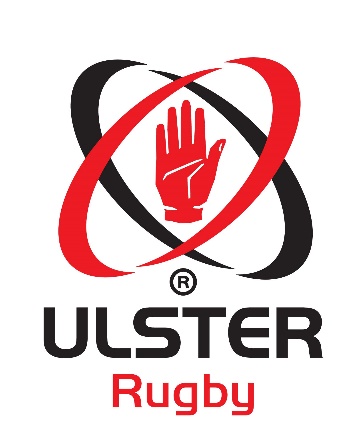 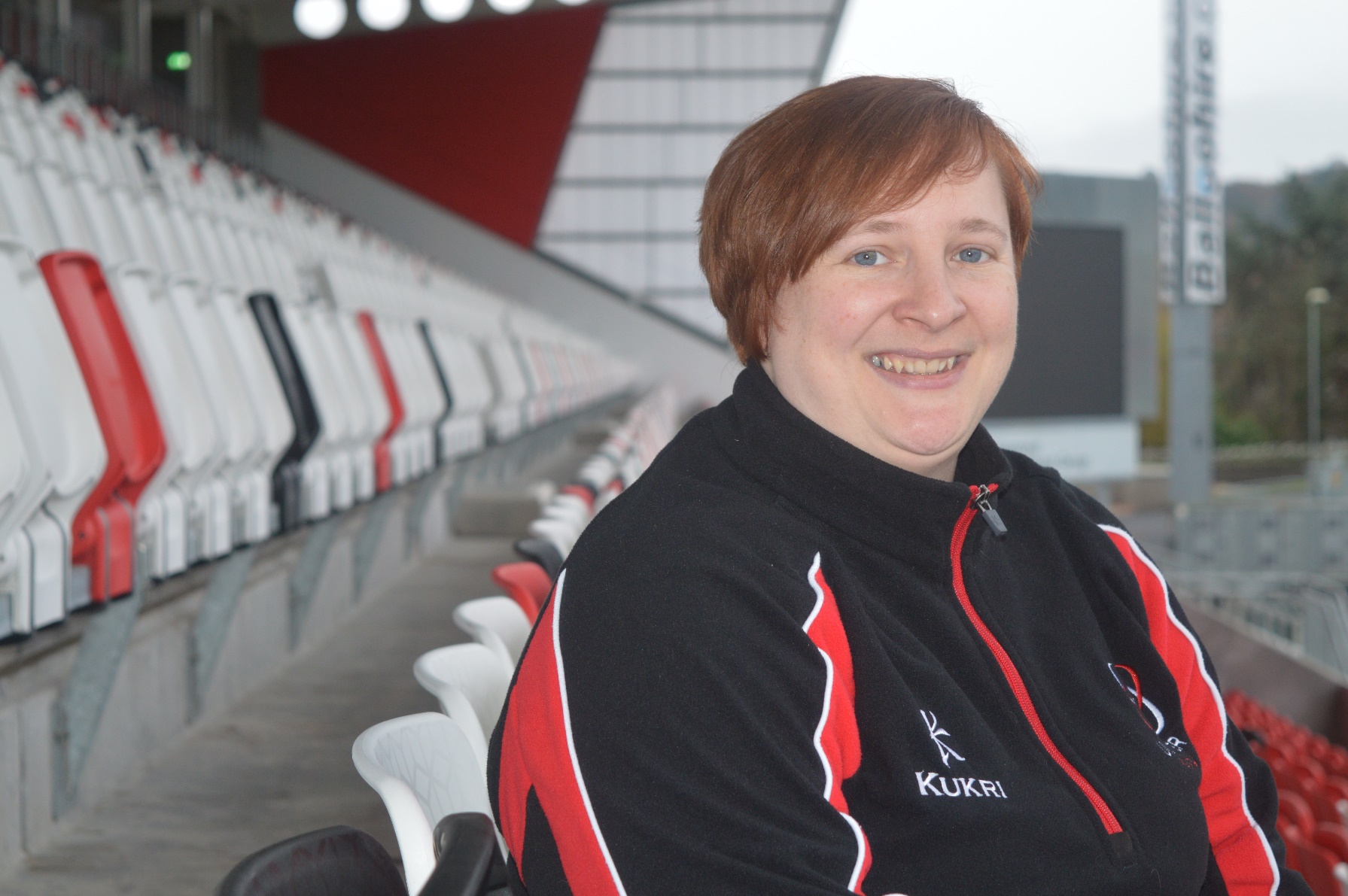 Name: Kerry SpencePhone:  0044 7767 168982Email: kerry.spence@ulsterrugby.comIRFU Safeguarding OfficerAnne Marie Hughes: safeguarding@irfu.ieVisit: www.irishrugby.ie/safeguarding                                       or scan: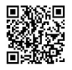 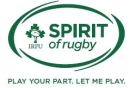 